Spring Workday at TDII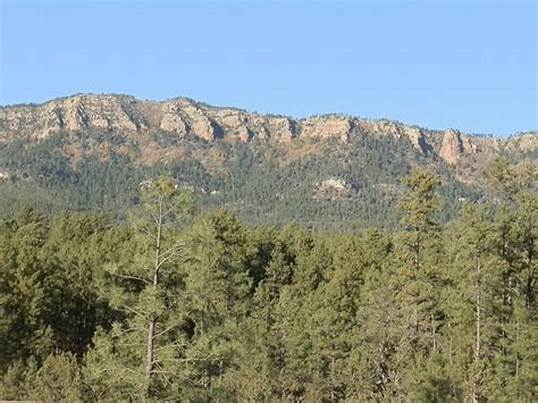 Saturday – May 4, 2024     Mark your calendars for our Spring Workday and Community Potluck.  Someone asked if this is mandatory and it is, but it is more of a privilege. We get to gather, clean up our community, reduce fire danger, greet our neighbors, and enjoy the blessing that is Thompson Draw II.      It begins on Friday night as you are invited to come down to the pumphouse for a neighborhood campfire.  Bring your beverages and snacks to share with your neighbors and catch up after the past winter.     On Saturday, May 4th, we will meet at the Pump House at 8:30 am.  There will be Coffee and Donuts as you check in with Tom Blackwell (our TD2 treasurer) and Lisa Chamberlin (our TD2 secretary).        Pine needles and slash from your property can be taken down to the Pump House slash pit or placed at the front of your property before workday.  Remember, workday is when we work on common areas and projects related to our entire community and not on individual cabin lots.      At 4:00 pm, we will gather down at the Pump House for our Potluck. So, in addition to your tables, chairs, utensils, and beverages, bring your favorite dish to share. Those special dishes are what makes our potlucks so great!  The HOA will provide grilled hamburgers, brats, hotdogs and all the fixings.     There will be a short information meeting following our dinner.  This is a time to update cabin owners on the latest TDII news and an opportunity to ask your board questions.  HOA business will be conducted at our Annual Meeting, October 5th.	 